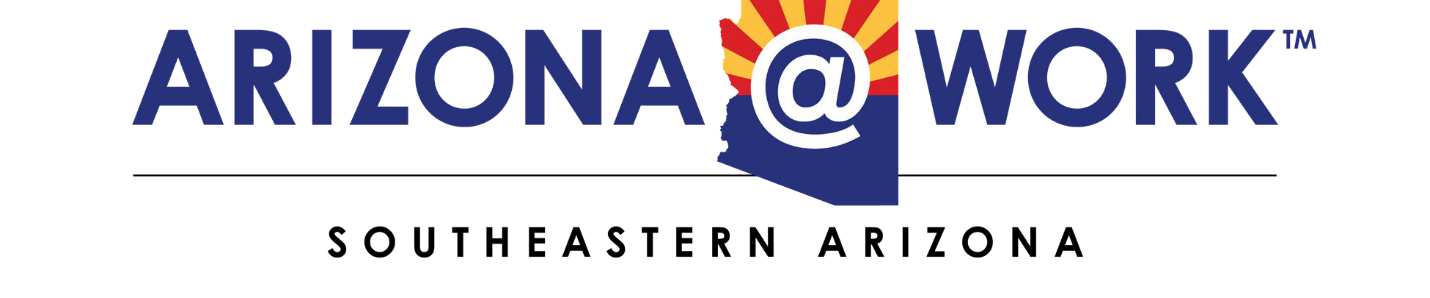 Southeastern Arizona Workforce Development Board (LWDB)2024 Meeting ScheduleMarch 21, 2024              10:00 a.m.Cochise College Benson Center1025 State Route 90Benson, AZ 85602*June 19 – 21, 2024 Board RetreatTo Be DeterminedSeptember 19, 2024       10:00 a.m.Eastern Arizona College615 North Stadium AvenueThatcher, AZ 85552*December 19, 2024        10:00 a.m.Cochise College Downtown Center2600 E. Wilcox DriveSierra Vista, AZ 85635**Locations are subject to change